23 декабря в помещении ТОС «Солнечный» было многолюдно!26 человек пришли на соревнования по гиревому спорту!Кто то болеть за своих, кто то поглазеть, а кто то поучаствовать.Организаторы соревнований МБУ "Центр ФКСРДМ" и Совет ТОС "Солнечный".Судья соревнований Бажуков Геннадий Павлович, он же тренер, он же, по совместительству, Дед Мороз.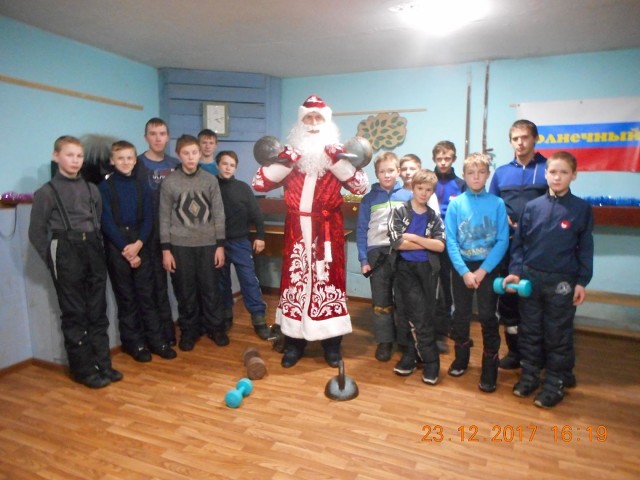 